Fakültemizin Değerli Öğrencisi,Akademik çalışma takvimimizde belirtildiği üzere, Fakültemizde 2018-2019 öğretim yılı Bahar yarıyılı mazeret sınavları 22-23-24 Mayıs 2019 tarihlerinde yapılacaktır. Sağlık ile ilgili mazeretleri olan öğrencilerin, alacakları sağlık raporlarında aranan özellikler aşağıda belirtilmektedir. Ayrıca, Fakültemizin öğretim ve sınav uygulama esasları 32. Maddesine göre, mazeretin varlığını kanıtlayan belgenin mazeretin sona ermesinden itibaren en geç beş iş günü içerisinde Dekanlığa sunulması gerekmektedir.Sağlık ile ilgili mazeretleri olan öğrencilerimizin mağduriyet yaşamamaları için aşağıda belirtilen hususlara titizlikle uymaları gerekmektedir.1) Sağlık ile ilgili mazeretlerin belgelendirilmesi kapsamında sağlık kuruluşlarından alınacak raporların aşağıda belirtilen koşulları tümüyle sağlaması gerekmektedir. AKSİ DURUMLARDA RAPORLAR İŞLEME KONULMAYACAKTIR.a) Raporun üzerinde İMZA VE KAŞE bulunması,b) Hastane giriş evrakı ve hastane GİRİŞ SAATİNİN rapor üzerinde belirtilmesi,c) Özel doktordan ALINMAMIŞ olması, d) Hafta sonu veya resmi tatil günlerinden SONRAKİ İLK MESAİ GÜNÜ OLMAK KOŞULUYLA, İzmir il sınırları     dışındaki resmi sağlık kuruluşlarından alınmış olmasıe) Sınavın başlama saatinden itibaren EN GEÇ 30 DAKİKA SONRASINDA alınmış olması,2) Fakültemiz Öğretim ve Sınav Uygulama Esaslarında yapılan değişikliklere göre, BİR DERSİN YARIYIL SONU SINAVLARINA GİREMEMİŞ OLAN BİR ÖĞRENCİ İÇİN MAZERET SINAVI AÇILMAZ. AYRICA FİNAL SINAVLARINA GİREMEYEN ÖĞRENCİLERİN SINAV HAKLARI DA SAKLI TUTULMAYACAKTIR.3) Fakültemiz Öğretim ve Sınav Uygulama Esasları 18. Madde 2. Fıkrası gereği Öğrenciler, sağlık raporlarının kapsadığı süreler içinde devamsız sayılır ve bu süre içinde hiçbir derse ve sınava giremezler. Bu süreler içinde ders veya sınavlara katılmış olan öğrencilerin, sınav sonuçları geçersiz sayılır ve bu öğrenciler açılacak olan mazeret sınav haklarından yararlanamazlar. Öğrencinin rapor süresi bitmeden derslere ve sınavlara girebilmesi için, sağlık durumunun düzeldiğini yeni bir sağlık raporu ile belgelendirmesi gerekir.Form No: F.Öİ.07 Yayın Tarihi: 01.10.2015 Güncelleme Tarihi: …/…/2017/01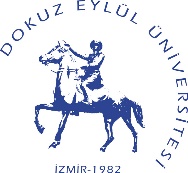 T.C.DOKUZ EYLÜL ÜNİVERSİTESİMühendislik Fakültesi Mazeret Sınavı Başvuru DilekçesiT.C.DOKUZ EYLÜL ÜNİVERSİTESİMühendislik Fakültesi Mazeret Sınavı Başvuru DilekçesiT.C.DOKUZ EYLÜL ÜNİVERSİTESİMühendislik Fakültesi Mazeret Sınavı Başvuru DilekçesiT.C.DOKUZ EYLÜL ÜNİVERSİTESİMühendislik Fakültesi Mazeret Sınavı Başvuru DilekçesiT.C.DOKUZ EYLÜL ÜNİVERSİTESİMühendislik Fakültesi Mazeret Sınavı Başvuru DilekçesiT.C.DOKUZ EYLÜL ÜNİVERSİTESİMühendislik Fakültesi Mazeret Sınavı Başvuru Dilekçesi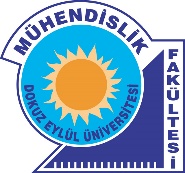 Öğrencinin:Öğrencinin:Adı-SoyadıAdı-SoyadıOkul NumarasıOkul NumarasıBölümü-SınıfıBölümü-SınıfıCep TelefonuCep TelefonuElektronik Mektup Adresi (e-mail) Elektronik Mektup Adresi (e-mail) Elektronik Mektup Adresi (e-mail) Mazeret nedeniyle girilmeyen sınav/sınavlarMazeret nedeniyle girilmeyen sınav/sınavlarMazeret nedeniyle girilmeyen sınav/sınavlarMazeret nedeniyle girilmeyen sınav/sınavlarMazeret nedeniyle girilmeyen sınav/sınavlarMazeret nedeniyle girilmeyen sınav/sınavlarMazeret nedeniyle girilmeyen sınav/sınavlarMazeret nedeniyle girilmeyen sınav/sınavlarMazeret nedeniyle girilmeyen sınav/sınavlarMazeret nedeniyle girilmeyen sınav/sınavlarMazeret nedeniyle girilmeyen sınav/sınavlarDersin Kodu Dersin AdıDersin AdıDersin Alındığı Bölüm ve ŞubesiDersin Alındığı Bölüm ve ŞubesiDersin Alındığı Bölüm ve ŞubesiSınav Türü (1.Vize, 2.Vize)Sınav Türü (1.Vize, 2.Vize)Sınav Türü (1.Vize, 2.Vize)Sınav TarihiSınav SaatiEkler: 1-           2-Ekler: 1-           2-Ekler: 1-           2-Mazeretim nedeniyle sınav/sınavlarıma katılamadım. Yukarıda belirttiğim ders / derslerim için mazeret koşullarına uyduğumu ve belgelerimde eksik olması halinde geçerli mazeretimin kabul edilmeyeceğimi bilerek mazeret sınavı hakkı verilmesi konusunda gereğini arz ederim.                                                                                         …/…./2019                                                                                                        Dilekçenin verildiği tarih ve İmza